Нетрадиционные дидактические игры как средство          интеллектуального развития детей.Эффективное развитие интеллектуальных способностей детей дошкольного возраста – одна из актуальных проблем современности. Дошкольники с развитым интеллектом быстрее запоминают материал, более уверены в своих силах, легче адаптируются в новой обстановке, лучше подготовлены к школе. Внедряя инновационные методы и формы работы в образовательный процесс ДОУ, необходимо помнить о том, что занятия должны стимулировать психическое развитие ребенка, совершенствуя его восприятие, внимания, память, мышление, речь, двигательную сферу, то есть те психические функции и личностные качества, которые лежат в основе успешного освоения учебной программы. Важным средством формирования интеллектуального развития малыша,  является игра. В дошкольной педагогике существует множество разнообразных методических материалов: методик, технологий, которые обеспечивают интеллектуальное развитие детей это: логические блоки Дьенеша, палочки Кюизенера, игры В. Воскобовича и игры-головоломки. Главное назначение этих игр– развитие маленького человека, коррекция того, что в нем заложено и проявлено, вывод его на творческое, поисковое поведение. С одной стороны ребенку предлагается пища для подражания, а с другой стороны - предоставляется поле для фантазии и личного творчества. Благодаря этим играм у ребенка развиваются все психические процессы, мыслительные операции, развиваются способности к моделированию и конструированию, формируются представления о математических понятиях. На данном современном этапе, условия для формирования разносторонней и полноценной личности характеризуются гуманизацией образовательного процесса, обращением к личности ребенка, развитию лучших его качеств. Реализация этой задачи объективно требует качественно нового подхода к обучению и воспитанию детей, организации всего образовательного процесса. В первую очередь, это означает отказ от авторитарного способа обучения и воспитания детей. Обучение должно быть развивающим, обогащать ребенка знаниями и способами умственной деятельности, формировать познавательные интересы и способности. В связи с этим особое значение приобретают новые игровые формы обучения и воспитания детей, в частности новые развивающие дидактические игры. Сущность игры как ведущего вида деятельности заключается в том, что дети отражают в ней различные стороны жизни, особенности взаимоотношений взрослых, уточняют свои знания об окружающей действительности. Игра есть средство познания ребенком действительности и одно из самых привлекательных для детей занятий. Наиболее эффективными средствами развития являются палочки Кюизенера, логические блоки Дьенеша, игры Воскобовича, игры головоломки. Применяя в своей работе приведенные выше нестандартные развивающие средства, были разработаны некоторые этапы при ознакомлении детей с новой игрой. Каждый этап нес в себе определенные цели и задачи. Этапы знакомства детей с новой игрой.1 Этап: Внесение новой игры в группу. Цель: знакомство детей с новой игрой, с ее особенностями и правилами. 2 Этап: Собственно игра. Цель: Развивать: логическое мышление, интеллект, представление о множестве, умение выявлять свойства в объектах, называть их, обобщать объекты по их свойствам, объяснять сходства и различия объектов. Познакомить с формой, цветом, размером, толщиной объектовРазвивать пространственные отношенияРазвивать познавательные процессы, мыслительные операции. 3 Этап: Самостоятельная игра детей с развивающим материалом. Развивать творческие способности, воображение, фантазию, способности к конструированию и моделированию. В соответствии с принципом наращивания трудностей предусматривается то, чтобы дети начинали освоение материала с простого манипулирования играми, первичного знакомства. Необходимо предоставить детям возможность самостоятельно познакомиться с игрой, после чего можно посредством этих игр развивать мыслительную активность. Игры и упражнения применялись в определенной системе. Постепенно игры усложнялись как по содержанию, так и по способам взаимодействия со средством. Все игры и упражнения имели проблемно – практический характер. ИНТЕЛЛЕКТУАЛЬНОЕ И СЕНСОРНОЕ РАЗВИТИЕ ДОШКОЛЬНИКОВ ПРИ ИСПОЛЬЗОВАНИИ ЛОГИЧЕСКИХ БЛОКОВ ДЬЕНЕША.Логические блоки Дьенеша представляют собой: Игры, составлены на основе комплекта геометрических фигур. Этот комплект может состоять из геометрических фигур:а) четырех форм (круг, треугольник, квадрат, прямоугольник). По мере освоения детьми основных форм, знакомлю с овалом, ромбом на основе предыдущего опыта детей;б) четырех цветов (красный, синий, желтый, зеленый). Целесообразно дать представление о последовательности цветов в спектре;в) двух размеров (большой, маленький);г) двух видов толщины (толстый, тонкий). Каждая геометрическая фигура характеризуется четырьмя признаками: одной из четырех форм, одним из четырех цветов, одним из двух размеров, одним из двух видов толщины. Использование блоков Дьенеша помогает в изучении основных свойств геометрических фигур по их признакам и по существующим во множестве отношениям, включать подмножества в состав множества; разбивать множества на подмножества. Основные задачи использования логических блоков в работе с детьми по развитию мыслительной активности детей: Познакомить с формой, цветом, размером, толщиной объектов. Развивать пространственные представления. Развивать логическое мышление, представление о множестве, операции над множествами (сравнение, разбиение, классификация, абстрагирование). Развивать умения выявлять свойства в объектах, называть их, адекватно обозначать их отсутствие, обобщать объекты по их свойствам, объяснять сходства и различия объектов, обосновывать свои рассуждения. Развивать знания, умения и навыки, необходимые для самостоятельного решения учебных задач. Развивать познавательные процессы, мыслительные операции. Воспитывать самостоятельность, инициативу, настойчивость в достижении цели. Развивать творческие способности, воображение, фантазию, способности к моделированию и конструированию. Развивать психические функции, связанные с речевой деятельностью. Решение данных задач позволяет в дальнейшем детям успешно овладеть основами математики и информатики. На основе логических блоков разработан игровой материал. Игровые упражнения и игры отличаются занимательностью и соответствуют уровню сложности заданий, предусмотренных современными вариативными программами. Для того, чтобы реализовать индивидуальный подход, целесообразно организовывала работу с учетом трех уровней развития (высокий, средний, ниже среднего). Все игры и занятия можно использовать в работе с детьми разного возраста, в зависимости от уровня их развития. Задания в играх можно усложнять или упрощать, используя большее или меньшее количество признаков фигур и, в соответствии с этим, меньшее или большее количество элементов набора. Поскольку логические блоки представляют собой эталоны форм, цвета, то их можно использовать в работе с детьми, начиная с раннего возраста. В соответствии с принципом постепенного наращивания трудностей предусматриваю, чтобы дети начинали усвоение материала с простого манипулирования геометрическими фигурами. Предоставляю детям возможность самим познакомиться с логическими блоками. Дети используют их по своему усмотрению в различных видах деятельности. В процессе манипуляций с блоками они установят, что фигуры имеют различный цвет, форму, размер, толщину. Работа по формированию познавательных способностей, показала, что целесообразно начать со знакомства с формой, затем с цветом. И, соответственно, предлагаю детям игры и упражнения на развитие умения оперировать одним свойством (обобщать и классифицировать, сравнивать объекты по одному свойству). Когда ребенок легко и безошибочно справляется с заданием определенной ступени, предлагаю игры и упражнения на развитие умения оперировать сразу двумя свойствами, а затем и тремя, и четырьмя свойствами. Строгое следование одного этапа за другим не обязательно. В зависимости от того, с какого возраста начинается работа с блоками, а также от уровня развития детей, можно исключать или объединять некоторые этапы. ФОРМЫ ОРГАНИЗАЦИИ РАБОТЫ С ЛОГИЧЕСКИМИ БЛОКАМИ.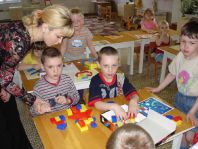 Занятия (комплексные, интегрированные), обеспечивающие наглядность, системность и доступность, смену деятельности. (рис. 1)Совместная и самостоятельная игровая деятельность (дидактические игры, настольно-печатные, подвижные, сюжетно-ролевые игры). Вне занятий, в предметно-развивающей среде (ИЗО-деятельность, аппликация, режимные моменты, предметные ориентиры). Особенности структуры игр и упражнений позволяют по-разному варьировать возможность их использования на различных этапах обучения. Каждую игру можно использовать в любой возрастной группе (усложняя или упрощая задания), тем самым предоставляется огромное поле деятельности для творчества педагога. Логические блоки используют:а) в подвижных играх (предметные ориентиры, обозначения домиков, дорожек, лабиринтов);б) как настольно-печатные (изготовить карты к играм “Рассели жильцов”, “Найди место фигуре”);в) в сюжетно-ролевых играх: “Магазин” - деньги обозначаются блоками. “Почта” - адрес на доме обозначается кодовыми карточками. Аналогично, “Поезд” - билеты, места. Использование логических блоков в аппликации, рисовании, конструировании и моделировании предметов из геометрических фигур разнообразит занятия детей, делает их интересней, помогает детям легче ориентироваться в пространстве и закономерностях. Для того чтобы поддержать интерес детей к занятиям, к обучению, стараюсь разнообразить их игровыми задачами, сюжетами, персонажами. КАК ИГРАТЬ С ПАЛОЧКАМИ КЮИЗЕНЕРА.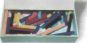 Палочки Кюизенера (цветные числа) — это набор цветных палочек сечением 1 см и длиной 1, 2, 3, 4, 5, 6, 7, 8, 9, 10 см. Эти палочки представляют следующие классы чисел: класс белых чисел образует число один. Он представлен белыми палочками;класс красных чисел — числа, кратные двум (2, 4, 8). Этопалочки розового (2), красного (4), вишневого (8) цветов;класс синих чисел — числа, кратные трем (3, 6, 9). Этопалочки голубого (3), фиолетового (6), синего (9) цветов; класс желтых чисел — числа, кратные пяти (5, 10). Онпредставлен палочками желтого (5) и оранжевого (10) цвета;класс черных чисел образует число семь. Это палочки черного цвета. 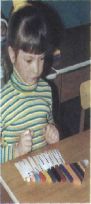 Очевидно, что между длинами палочек, окрашенных в родственные цвета, существует связь. Палочки одинаковой длины окрашены в один и тот же цвет. Используются “цветные числа” и в виде плоских полосок, окрашенных в те же цвета. Они больше по размеру (длина белой полоски 2 см), с ними легче манипулировать в процессе игры. (рис. 1)Палочки Кюизенера позволяют моделировать числа, свойства, отношения, зависимости между ними с помощью цвета и длины. Они вызывают живой интерес детей, развивают активность и самостоятельность в поиске способов действия с материалом, путей решения мыслительных задач. Работая с палочками Кюизенера, ребята в детском саду знакомятся со своеобразной цветной алгеброй, готовясь к изучению школьной алгебры значительно раньше, чем предусмотрено программой. 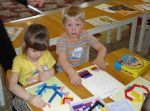 Палочки Кюизенера вначале используются как игровой материал. Дети играют с ними, как с обыкновенными кубиками и палочками, создают различные конфигурации. Их привлекают конкретные образы, а также качественные характеристики материала — цвет, размер, форма. Однако уже во время игры с палочками дети открывают некоторые отношения: они замечают одинаковость длины палочек, одинаковость селения.НОВАЯ ЖИЗНЬ СТАРЫХ ИГР. Для эффективной реализации логических задач мы стараемся расширить возможности известных многим игр: “Монгольская игра”, “Вьетнамская игра”, “Колумбово яйцо”, “Пифагор”, “Волшебный круг”, “Пентамино”, “Танграм”. В течение нескольких лет нами составлялись и систематизировались рисунки различной степени сложности. В этой работе принимали участие как воспитатели, так и дети. Спасибо всем огромное! Игры опробованы в занятиях с детьми 3-7 лет. Перечисленные игры помогают развить творческие способности, логическое и пространственное мышление, становятся незаменимыми помощниками в организации праздников и конкурсов. В эти игры можно играть одному, двоим, группой, всей семьей. Перед нами контуры фигур. Один напоминает жирафа, другой — Вини Пуха, третий — сказочную Жар-птицу. Вот детали игр. Чего проще? Взял и собрал, кого захотел. Однако сделать это непросто. Каждый контур словно несет в себе какую-то тайну, которую обязательно надо раскрыть. А суть этой игры в том, что, когда человек составляет фигуру за фигурой и находит среди множества различных комбинаций одну-единственную, которая даст именно это изображение, то в момент поиска, сравнения, преобразования происходит развитие логического и образного мышления (приходится сравнивать, анализировать: знать сделанные ходы и планировать следующие, объединять разрозненные детали в целое). Предложенные игры известны давно, их можно найти в различных сборниках. Но там приводятся лишь комплекты деталей и десяток фигур. ИГРЫ ВОСКОБОВИЧА.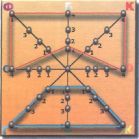 “Геоконт” - оригинальный конструктор. С помощью разноцветных резинок на игровом поле можно создавать геометрические фигуры различного размера, разнообразные контуры предметных форм окружающего мира, симметричные и несимметричные узоры. Игра представляет собой деревянное поле с закрепленными на нем “гвоздиками”, на которые в ходе игры натягиваются разноцветные резинки. Каждый “гвоздик” имеет свои координаты (например Ж-2-желтый луч, второй “гвоздик”) Все развивающие игры центра объединяет некое сказочное пространство под названием Фиолетовый лес. В Фиолетовом лесу у каждой игры есть своя область и свой сказочный герой. В “Геокопте” - это Чудесная Поляна Золотых Плодов и паук Юк со своимипаучатами. Одна из тайн Чудесной Поляны Золотых Плодов - это координатная сетка, с помощью которой создаются словесные модели всех уже появившихся на поле игры или еще только придуманных фигур. Квадрат - это К4-Ж4-Г4-Ф4. Сказка “оживляет” геометрические понятия, делает их интересными и доступными для дошкольников. Ее сюжет построен таким образом, что ребенок, выполняя задания, помогает сказочным персонажам преодолеть возникающие на их пути препятствия. Диагностика интеллектуального уровня развития детей старшего возраста.Исходя из уровня интеллектуального развития ребенка, определены следующие критерии: высокий, средний и ниже среднего уровень. Используя схемы проверки знаний детей и данные критерии, проводится диагностика уровня развития знаний детей два раза в год. Для диагностики использую наблюдение за поведением детей в различных видах деятельности, беседу, игровые задания. Ребенок не должен чувствовать, что его проверяют, выявляют уровень развития. Диагностические задания должны вызывать у детей положительные эмоции, связанные с игрой, желанием общаться со взрослым. ТВОРЧЕСКИЕ УРОКИ С РОДИТЕЛЯМИ. КАК ОРГАНИЗОВАТЬ ИГРЫ ДЕТЕЙ ДОМА С ИСПОЛЬЗОВАНИЕМ ЗАНИМАТЕЛЬНОГО МАТЕМАТИЧЕСКОГО МАТЕРИАЛА.Приобщение детей дошкольного возраста в условиях семьи к занимательному развивающему материалу поможет решить ряд педагогических задач. С этой целью следует ознакомить родителей с разными видами занимательных современных развивающих игр и упражнений, их назначением и развивающим влиянием, а также методикой руководства соответствующей детской деятельностью. На конкретных примерах знакомлю родителей с педагогическими положениями о развивающем воздействии игр с занимательным материалом. Работу с родителями и детьми следует вести одновременно. Этим будет обеспечено разностороннее воздействие на ребят, направленное на воспитание у них интереса к играм, занимательным задачам, обучение их способам поиска ответа, решения. Формы и методы работы с родителями по данной проблеме это: тематические беседы и консультации, просмотр игр и занятий с детьми, совместные игры родителей с детьми, вечера досуга, оформление игротек, пропаганда знаний о роли занимательного материала. Нетрадиционные развивающие игры помогают воспитывать познавательный интерес, способность к исследовательскому и творческому поиску, желание и умение учиться. Необычная игровая ситуация с элементами проблемности, присущая занимательной задаче, интересна детям. Желание достичь цели — составить фигуру, модель, дать ответ, получить результат — стимулирует активность, проявление нравственно-волевых усилий (преодоление трудностей, возникающих в ходе решения, доведение начатого дела до конца, поиск ответа до получения результата). Занимательные задачи, игры на составление фигур-силуэтов, головоломки способствуют становлению и развитию таких качеств личности, как: целенаправленность, настойчивость, самостоятельность (умение анализировать поставленную задачу, обдумывать пути, способы ее решения, планировать свои действия, осуществлять постоянный контроль за ними и соотносить их с условием, оценивать полученный результат). Выполнение практических действий с использованием занимательного материала вырабатывает у ребят умение воспринимать познавательные задачи, находить для них новые способы решения. Это ведет к проявлению у детей творчества (придумывание новых вариантов логических задач, головоломок с палочками, фигур-силуэтов из специальных наборов “Танграм”, “Колумбово яйцо”). Дети начинают осознавать, что в каждой из занимательных задач заключена какая-либо хитрость, выдумка, забава. Найти, разгадать ее невозможно без сосредоточенности, напряженного обдумывания, постоянного сопоставления цели с полученным результатом. Итак, использование нетрадиционного дидактического материала как во время занятий, так и в свободной деятельности детей, помогает развитию интеллектуальных способностей и логико-математического мышления у ребят, а также помогает сделать процесс обучения интересным, увлекательным, содержательным. Играя, взаимодействуя с играми, открывается мир количественных, пространственно – временных отношений, решая при этом самые разнообразные творческие задачи. Это обеспечивает развитие активности, самостоятельности мышления, творческих начал, формирует детскую индивидуальность. 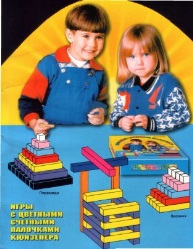 Игра - это жизненная лаборатория детства, дающая тот 
аромат молодой жизни, без которой эта пора ее была бы бесполезна 
для человечества. В игре, этой специальной обработке жизненного 
материала, есть самое здоровое ядро разумной школы жизни. (С. Т. Шацкий)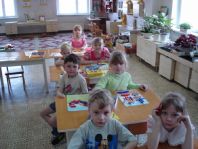 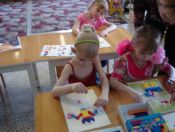 Развивающие задачиДостижения детей1 Развитие познавательных процессов, мыслительных операцийДети способны производить операции над множествами (сравнение, разбиение, классификация, абстрагирование), внимательно слушать и решать простейшие задачи, выделяя признаки предметов. 2 Развитие умения выявлять свойства в объектах, называть их, адекватно обозначать их отсутствиеДети способны обобщать объекты по их свойствам(по одному, по двум, по трем), объяснять сходства и различия объектов, обосновывать свои рассуждения, систематизировать и классифицировать геометрические фигуры. Развитие пространственных представлений у детейДети обводят предметы по контуру, занимаются штриховкой внутри контура предметов, ориентируются в пределах листа бумаги, работают сверху вниз, слева направо в плоскости и пространстве, пользуясь планом. 4 Развитие творческих способностейДети отлично фантазируют, моделируют, конструируют. Составляют изображения предметов с помощью блоков. 5 Развитие психических функций, связанных с речевой деятельностью(развитие монологической речи)Дети способны прокомментировать свои действия, дают анализ своей деятельности, своим способностям. Дети научились точно и конкретно выражать свои мысли и суждения при помощи точной и ясной речи. Научились слышать и слушать друг друга. 